Officials to Check Goalkeeper Masks/Cages During WarmupsTHE FOLLOWING APPLIES TO ALL AGE CLASSIFICATIONS EXCEPT ADULTSThis past season, a number of goalkeeper’s helmets have been identified as illegal equipment. The spacing between bars on the cage on the helmet has made them illegal for use. Please be diligent in checking for this equipment now for the safety of all.All HECC certified goalkeeper helmets come with an HECC sticker. However, it is possible to have a goalkeeper helmet with a NON HECC cage attached which has been purchased that way or changed. This condition makes the helmet illegal for use in USA Hockey games. For the cage portion, the rule of thumb is if a stick blade can pass through the bars, the cage is illegal.If a goalkeeper mask/cage is determined to be illegal, the goalkeeper will be given the opportunity to replace it. If it cannot be replaced, the goalkeeper will not be allowed to play. 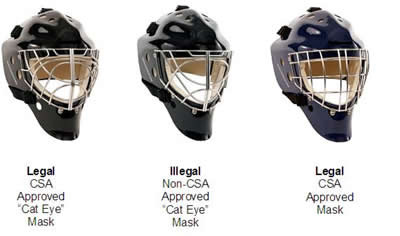 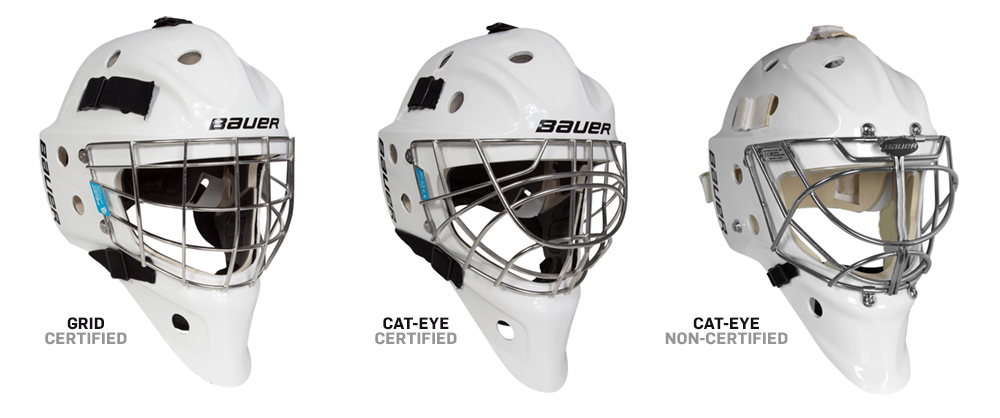 